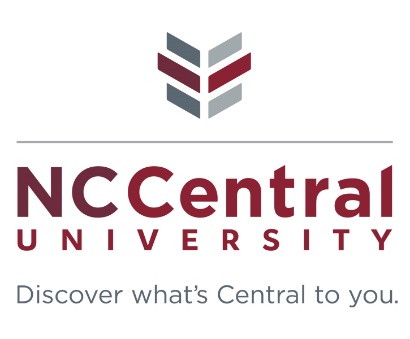 Practicum Evaluation Check one:Mid-Semester Evaluation   Final Evaluation Practicum Student’s Full Name:									Semester: Fall Spring Summer: Year ________Your name: ________________________________________________________________________________Title: ___________________________________________________________ Degree(s): ________________________________________________________________License(s): 	_______________________________________________________________Profession: Clinical Mental Health Counseling School Counseling Career Counseling Addiction CounselingCertified Rehabilitation CounselorOther:													Yrs. In the profession: _		Name of Site: 																			Your Business Address:_____________________________________________________________________							__		Telephone #:__________________________________________	Email: ________________________________________________________________________________________To the Site Supervisor:The Practicum evaluation is comprised of the Counseling Skills & Dispositions Assessment Tool (CSDAT) and specific questions related to skills in the practicum. Based on direct observation, please evaluate the student listed above. Once finished, please sign, date, and return the evaluation to the student’s university supervisor either via mail in a sealed envelope, sign across the sealed flap, email, or fax.  We thank you for contributing the development of our Eagle Counseling Intern! We greatly appreciate it. Counseling Skills & Dispositions Assessment Tool (CSDAT)The CSDAT provides a formal assessment, collecting both quantitative & qualitative data, to students as they progress through developmental expectations within their program. Part 1 is especially focused on skills & will be used in skills-based courses. Part 2 is focused on professional dispositions & will be used in all 8 CACREP core course & specialty courses for both PSC & CMHC. Parts 1 & 2 will be used in all Field Experience Courses.  Directions: Based on direct observation, please evaluate students according to their expected developmental level for each of the items listed below.  Scale Scoring Surpasses Standards (5) = the student demonstrates exceptionally strong knowledge, skills, & dispositions in the specified item in the rubric at the appropriate developmental level. Meets Standards (4) = the student demonstrates consistent & proficient knowledge, skills, & dispositions in the specified item in the rubric at the appropriate developmental level.  Approaching Standards (3) = the student demonstrates inconsistent & limited knowledge, skills, & dispositions in the specified item in the rubric at the appropriate developmental level. Students are expected to be at the “Approaching Standards” or higher at the conclusion of their Practicum. Below Standards (2) = the student demonstrates limited or no evidence of the knowledge, skills, & dispositions in the specified item in the rubric at the appropriate developmental level. A student receiving a 2 on any of the skills or professional disposition will need an Action Plan that will assist them in moving from a 2 to a rating of a 3. Harmful (1) = the student demonstrates harmful use of knowledge, skills, & dispositions in the specified item in the rubric. Any students at this standard are expected to develop & maintain an Action Plan & discontinue clinical work until additional training & assistance has improved skill or disposition rating standard to at least a 2. N/A (0) = did not demonstrate or unable to observe. Part 1: Counseling SkillsPart 2: Professional Counselor Dispositions - 4 Date:______, Recording #: __, Student Name:__ ___, Rater Name: , Course__________ ________: Total score (out of a possible 40)Part 3: Counseling Knowledge and Skills (if observed; group counseling not required in practicum)SkillDescriptors5 - SurpassesStandard4 - MeetsStandard3 - ApproachingStandard2 - Below Standard1 - HarmfulN/A(This is not a negative rating; this occurs when no opportunity to observe).1A. Attending  & Nonverbal SkillsSensitive to individual client re: eye contact, vocal  qualities, attentive body  language, pacing/timing & tracking the session.Student  demonstrates  exceptionally strong attending & nonverbal skills the  majority of the time.Student  demonstrates consistent & proficient  attending & nonverbal skills.Student demonstrates  inconsistent & limited attending & nonverbal skills.Student  demonstrateslimited or no attending & nonverbal skills.Student demonstrates  attending & nonverbal skills that are potentially harmful to clients.Did not  demonstrate or unable to  observe.1B.  EmpathyObserving & reflecting  feelings, facilitating client  awareness of & exploration of  his/her/their emotional world,  clarifying emotional strengths  & furthering resilience,  respecting resistance, use of  direct empathy statements.Student  demonstrates  exceptionally strong  use of empathy as a  primary therapeutic  approach the  majority of the time.Student  demonstrates  consistent & proficient use of  empathy.Student demonstrates  inconsistent & limited use of  empathy.Student  demonstrates  limited or no  proficiency in  empathy.Student  demonstrates  harmful &/or  non-empathic  skills.Did not  demonstrate  or unable to  observe.1C.  Active  listeningSkills of encouraging/  affirming, paraphrasing, & summarizing.Student  demonstrates  exceptionally strong use of active  listening skills the  majority of the time.Student  demonstrates  consistent & proficient use of  active listening  skills.Student demonstrates incon-sistent & limited active  listening skills.Student  demon-strates  limited or no  proficiency in active  listening skills.Student  demonstrates  harmful active  listening skills.Did not  demonstrate  or unable to  observe.1D.  QuestioningSkills of open & closed ended  questions, adapting  questioning style to  demonstrate respect to diverse  clients.Student  demonstrates  exceptionally strong  use of questioning  skills the majority of  the time.Student  demonstrates  consistent & proficient use of  active  questioning  skills.Student demonstrates  inconsistent & limited questioning  skills.Student  demonstrates  limited or no  proficiency in  questioning skills.Student  demonstrates  harmful  questioning  skills.Did not  demonstrate  or unable to  observe.Skill Descriptors Descriptors Descriptors 5 - Surpasses Standard 5 - Surpasses Standard 4 - Meets  Standard4 - Meets  Standard3 - Approaching  Standard3 - Approaching  Standard2 - Below Standard 2 - Below Standard 1 - Harmful 1 - Harmful N/A1E.  FocusingSkill of setting collaborative  goals with clients. Explores  situations from multiple  frames of reference & includes advocacy,  community awareness, & social change as appropriate  for client needs.Skill of setting collaborative  goals with clients. Explores  situations from multiple  frames of reference & includes advocacy,  community awareness, & social change as appropriate  for client needs.Skill of setting collaborative  goals with clients. Explores  situations from multiple  frames of reference & includes advocacy,  community awareness, & social change as appropriate  for client needs.Student  demonstrates  exceptionally strong  use of focusing skills  the majority of the  time.Student  demonstrates  exceptionally strong  use of focusing skills  the majority of the  time.Student  demonstrates  consistent & proficient use of  focusing skills.Student  demonstrates  consistent & proficient use of  focusing skills.Student demonstrates  inconsistent & limited use of  focusing skills.Student demonstrates  inconsistent & limited use of  focusing skills.Student  demonstrates  limited or no  proficiency in  focusing skills.Student  demonstrates  limited or no  proficiency in  focusing skills.Student  demonstrates  harmful  focusing skills.Student  demonstrates  harmful  focusing skills.Did not  demonstrate  or unable to  observe.1F.  Empathic  confrontationSkill of identifying client’s  conflict, incongruity & mixed  messages in behavior,  thought, feelings or meaning.  Skill is conducted in an  empathic yet challenging  manner that furthers client  exploration of situation.Skill of identifying client’s  conflict, incongruity & mixed  messages in behavior,  thought, feelings or meaning.  Skill is conducted in an  empathic yet challenging  manner that furthers client  exploration of situation.Skill of identifying client’s  conflict, incongruity & mixed  messages in behavior,  thought, feelings or meaning.  Skill is conducted in an  empathic yet challenging  manner that furthers client  exploration of situation.Student  demonstrates  exceptionally strong  use of empathic  confrontation skills  the majority of the  time.Student  demonstrates  exceptionally strong  use of empathic  confrontation skills  the majority of the  time.Student  demonstrates  consistent & proficient use of  active empathic  confrontation  skills.Student  demonstrates  consistent & proficient use of  active empathic  confrontation  skills.Student demonstrates  inconsistent & limited empathic  confrontation skills.Student demonstrates  inconsistent & limited empathic  confrontation skills.Student  demonstrates  limited or no  proficiency in  empathic  confrontation skills.Student  demonstrates  limited or no  proficiency in  empathic  confrontation skills.Student  demonstrates  harmful  confrontation  skills.Student  demonstrates  harmful  confrontation  skills.Did not  demonstrate  or unable to  observe.1G.  Facilitative  Therapeutic  DemeanorSkill of conveying respect,  unconditional positive regard  & acceptance of clients’  strengths, areas of growth & diversity.Skill of conveying respect,  unconditional positive regard  & acceptance of clients’  strengths, areas of growth & diversity.Skill of conveying respect,  unconditional positive regard  & acceptance of clients’  strengths, areas of growth & diversity.Student  demonstrates  exceptionally strong  use of facilitative  therapeutic  demeanor the  majority of the time.Student  demonstrates  exceptionally strong  use of facilitative  therapeutic  demeanor the  majority of the time.Student  demonstrates  consistent & proficient use of  facilitative  therapeutic  demeanor at  least a majority  of the time.Student  demonstrates  consistent & proficient use of  facilitative  therapeutic  demeanor at  least a majority  of the time.Student demonstrates  inconsistent & limited therapeutic  demeanor  inconsistently & inaccurately.Student demonstrates  inconsistent & limited therapeutic  demeanor  inconsistently & inaccurately.Student  demonstrates  limited or no  proficiency in  facilitative  therapeutic  demeanor skills.Student  demonstrates  limited or no  proficiency in  facilitative  therapeutic  demeanor skills.Student  demonstrates  harmful  facilitative  therapeutic  demeanor  skills.Student  demonstrates  harmful  facilitative  therapeutic  demeanor  skills.Did not  demonstrate  or unable to  observe.1H. Case/ Client Conceptual-ization1H. Case/ Client Conceptual-izationSkill of analyzing and developing a holistic understanding of client’s relevant cultural variables, strengths, salient identities, values, beliefs, developmental stages, and overall illness and wellness components. Student  demonstrates  exceptionally strong  use of conceptualization skills the  majority of the time.Student  demonstrates  exceptionally strong  use of conceptualization skills the  majority of the time.Student  demonstrates  consistent & proficient use of  conceptualization skills at  least a majority  of the time.Student  demonstrates  consistent & proficient use of  conceptualization skills at  least a majority  of the time.Student demonstrates                 inconsistent & limited conceptualization skills inconsistently & inaccurately.Student demonstrates                 inconsistent & limited conceptualization skills inconsistently & inaccurately.Student  demonstrates  limited or no  proficiency in  conceptualization skills.Student  demonstrates  limited or no  proficiency in  conceptualization skills.Student  demonstrates    harmful  Conceptualization skills.Student  demonstrates    harmful  Conceptualization skills.Did not  demonstrate     or unable to  observe.Did not  demonstrate     or unable to  observe.1I.Appropriate Record-keeping1I.Appropriate Record-keepingSkill of completing timely and accurate progress notes, treatment plans, intake documents, and other necessary records as mandated by the site.Student  demonstrates  exceptionally strong  use of recording keeping skills the  majority of the time.Student  demonstrates  exceptionally strong  use of recording keeping skills the  majority of the time.Student  demonstrates  consistent & proficient use of  recording keeping skills at  least a majority  of the time.Student  demonstrates  consistent & proficient use of  recording keeping skills at  least a majority  of the time.Student demonstrates  inconsistent & limited recording keeping skills inconsistently & inaccurately.Student demonstrates  inconsistent & limited recording keeping skills inconsistently & inaccurately.Student  demonstrates  limited or no  proficiency in  recording keeping skills.Student  demonstrates  limited or no  proficiency in  recording keeping skills.Student  demonstrates  harmful  recording keepingskills.Student  demonstrates  harmful  recording keepingskills.Did not  demonstrate  or unable to  observe.Did not  demonstrate  or unable to  observe.1J. Diagnosis1J. DiagnosisUsing assessment skills and clinical interview skills along with the DSM 5 to differentially diagnose a client who meets criteria for a disorder. Student  demonstrates  exceptionally strong  use of diagnostic skills the  majority of the time.Student  demonstrates  exceptionally strong  use of diagnostic skills the  majority of the time.Student  demonstrates  consistent & proficient use of  diagnostic skills at  least a majority  of the time.Student  demonstrates  consistent & proficient use of  diagnostic skills at  least a majority  of the time.Student demonstrates  inconsistent & limited diagnostic skillsinconsistently & inaccurately.Student demonstrates  inconsistent & limited diagnostic skillsinconsistently & inaccurately.Student  demonstrates  limited or no  proficiency in  diagnostic skills.Student  demonstrates  limited or no  proficiency in  diagnostic skills.Student  demonstrates  harmful  diagnosticskills.Student  demonstrates  harmful  diagnosticskills.Did not  demonstrate  or unable to  observe.Did not  demonstrate  or unable to  observe.1L. Assess-ment1L. Assess-mentDemonstrates an ease with implementing assessment tools with clients and selecting appropriate assessment tools. Student  demonstrates  exceptionally strong  use of assessment skills the  majority of the time.Student  demonstrates  exceptionally strong  use of assessment skills the  majority of the time.Student  demonstrates  consistent & proficient use of assessment skills at  least a majority  of the time.Student  demonstrates  consistent & proficient use of assessment skills at  least a majority  of the time.Student demonstrates  inconsistent & limited assessment skillsinconsistently & inaccurately.Student demonstrates  inconsistent & limited assessment skillsinconsistently & inaccurately.Student  demonstrates  limited or no  proficiency in  assessment skills.Student  demonstrates  limited or no  proficiency in  assessment skills.Student  demonstrates  harmful  assessmentskills.Student  demonstrates  harmful  assessmentskills.Did not  demonstrate  or unable to  observe.Did not  demonstrate  or unable to  observe.Professional  DispositionDescriptors 5 - Surpasses  Standard 4 -Meets Standard 3 - Approaching  Standard2 - Below Standard 1 - Harmful N/A2A.  Ethical BehaviorFollows professional  organization codes of  ethics, the University’s  Code of Academic  Integrity & PSC or  CMHC Field Experience  Manual policies, & seeks appropriate consultant as  neededStudent demonstrates  exceptionally strong  ethical behavior &  engages in discussion  of these issues with  supervisors.Student consistently  demonstrates ethical  behavior & judgments &  engages in discussion of  these issues with  supervisors.Student demonstrates  inconsistent & limited  ethical behavior &  judgments & engages  in discussion of these  issues with supervisors.Student  demonstrates  limited or no  ethical behavior &  judgment. Student  does not engage in  discussion of these  issues with  supervisors.Student engages in  harmful &/or  unethical behaviorDid not  demonstrate  or unable to  observe.2B.  EngagementFlexibly & actively  engages others with  respect & consideration.  Cooperates with others & resolves differences & misunderstandings  respectfully.Student demonstrates  exceptionally strong  ability to be engaged  flexibly & cooperatively with  others.Student demonstrates  consistent ability to be  engaged flexibly & cooperatively with  others.Student demonstrates  inconsistent ability to  be engaged flexibly & cooperatively with  others. Student  demonstrates  limited ability to  be engaged  flexibly & cooperatively with  others.Student engages in  harmful behavior  with others.Did not  demonstrate  or unable to  observe.2C.  Self- Awareness Engages in self-reflection  by using various forms of  feedback about one’s  own effectiveness,  values, beliefs, & limitations including  assessment data & supervision. Makes  changes as needed.Student demonstrates  exceptionally strong  ability to be self awareStudent demonstrates  consistent ability to be  self-aware.Student demonstrates  inconsistent ability to  be self-aware. Student  demonstrates  limited ability to  be self-aware.Student is so limited  in their ability to be  self-aware that they  engage in harmful  behavior.Did not  demonstrate  or unable to  observe.2D.  Acceptance of  Self & Others Warm & understanding  with open-minded  acceptance of others & tolerance of their  viewpoints.Student demonstrates  exceptionally strong  ability to be  genuinely accepting  of self & others.Student demonstrates  consistent ability to be  accepting of self & others.Student demonstrates  inconsistent ability to  be accepting of self & others. Student  demonstrates  limited ability to  be accepting of  self & others.Student is so limited  in their ability to be  accepting of self & others that they  engage in harmful  behaviors such as  judging others,  criticizing other's  behaviors, & not  accepting other  viewpoints.Did not  demonstrate  or unable to  observe.Professional  DispositionDescriptors 5 - Surpasses  Standard 4 -Meets Standard 3 - Approaching  Standard2 - Below Standard 1 - Harmful N/A2E.  Multi-cultural  Compe-tence Values diversity through  creating inviting  relationships with diverse  clients. Demonstrates  multicultural knowledge.  Willing to be transformed  through experiences.Student demonstrates  exceptionally strong  multicultural  competence.Student demonstrates  consistent multicultural  competence.Student demonstrates  inconsistent  multicultural  competence.Student  demonstrates  limited  multicultural  competence.Student is so limited  in their  multicultural  competence that  they engage in  harmful behavior.Did not  demonstrate  or unable to observe.2F.  ProfessionalismTimeliness, consistent  attendance, appropriate  appearance & dress to  match dress standards or  expectations in university  classes & clinical sites.Student demonstrates  exceptionally strong  professionalismStudent demonstrates  consistently appropriate  behaviors of  professionalismStudent demonstrates  inconsistent ability to  maintain  professionalismStudent  demonstrates  limited ability to  maintain  appropriate  professionalismStudent is so limited  in their ability to maintain  professionalism that  they engage in  harmful behavior.Did not  demonstrate  or unable to  observe.2G. InitiativeThe ability to plan,  prepare, & engage in  university classes &  clinical sites. Offers  ideas, sets goals for self improvement, seeks  advice, independently,  searches for plans &/or  materialsStudent demonstrates  exceptionally strong  initiative.Student demonstrates  consistently appropriate  initiative.Student demonstrates  inconsistent initiative.Student  demonstrates  limited initiative.Student is so limited  in their initiative  that they engage in  harmful behavior. Did not  demonstrate  or unable to  observe.2H.  Emotional  Stability& Self ControlDemonstrates congruence  between mood & affect  & demonstrates impulse  control in relationships.Student demonstrates  exceptionally strong  emotional stability &  self-control.Student demonstrates  consistently appropriate  emotional stability &  self-control.Student demonstrates  inconsistent emotional  stability & self-control.Student  demonstrates  limited emotional  stability & self control.Student is so limited  in their emotional  stability & self control that they  engage in harmful  behavior.Did not  demonstrate  or unable to  observe.Knowledge &/or SkillDescriptors5 - SurpassesStandard4 - MeetsStandard3 - ApproachingStandard2 - Below Standard1 - HarmfulN/A3A. LeadingGroup: Group Process Demonstrates knowledge & understanding of group the group process (stages): 1. Forming, 2. Storming, 3. Norming; 4. Working & 5. Adjourning.Student  demonstrates  exceptionally strong knowledge & understanding of the group process & strong leadership during the majority of the group experienceStudent  demonstrates  consistent & proficient  attending & nonverbal skills.Student demonstrates inconsistent & limited attending & nonverbal skills.Student  demonstrates  limited or no  attending & nonverbal skills.Student  demonstrates  attending & nonverbal skills that are  potentially  harmful to  clients.Did not  demonstrate  or unable to  observe.3B. LeadingGroup: Basic Leadership Skills  Active listening, where leaders are sensitive to the language, tone, and nonverbal gestures surrounding members’ messagesStudent  demonstrates  exceptionally strong active listening, sensitivity to members’ language, tone, and nonverbal gestures Student  demonstrates  consistent & proficient  active listening, sensitivity to members’ language, tone, and nonverbal gesturesStudent demonstrates inconsistent & limited active listening, sensitivity to members’ language, tone, and nonverbal gesturesStudent  demonstrates  limited or no  sensitivity to members’ language, tone, and nonverbal gestureStudent  demonstrates no sensitivity to members’ language, tone, and nonverbal gesture which is potentially harmful to  clients.Did not  demonstrate  or unable to  observe.